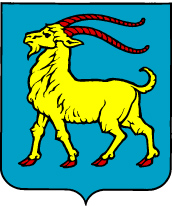 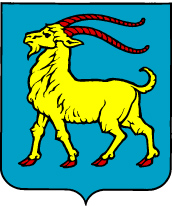 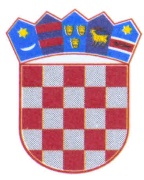          REPUBLIKA HRVATSKAISTARSKA ŽUPANIJAUpravni odjel za obrazovanje,sport i tehničku kulturu, G. Martinuzzi 2tel.052/351-496KLASA: 602-04/22-01/42URBROJ: 2163-05/2-22-20Labin, 7. prosinca 2022.Na temelju članka 11. stavak 1. Pravilnika o dodjeli stipendija studentima Istarske županije („Službene novine Istarske županije“ broj 10/15, 14/15- ispravak, 18/15- ispravak, 16/16 i 17/19) Komisija za dodjelu stipendija studentima Istarske županije dana 7. prosinca 2022. godine utvrđujePRIVREMENU BODOVNU LISTUZA DODJELU STIPENDIJA STUDENTIMAISTARSKE ŽUPANIJE ZA AKADEMSKU GODINU 2022./2023.U roku za podnošenje prijava na Natječaj za dodjelu stipendija studentima Istarskežupanije za akademsku godinu 2022./2023. od 11. studenoga 2022. do 25. studenoga 2022. putem linka http://javne-potrebe.istra-istria.hr ukupno je bilo zaprimljeno 274 prijava.Putem maila prijavaobrazovanje  zaprimljena je 1 prijava.Komisija za dodjelu stipendija studentima Istarske županije ukupno je bodovala  262prijava studenata prema slijedećem redoslijedu: Komisija za dodjelu stipendija studentima Istarske županije nije razmatrala prijave s nepotpunom dokumentacijom, sukladno članku 10. stavak 2. Pravilnika o dodjeli stipendija studentima Istarske županije  te utvrđuje da su nepotpune slijedeće prijave:Komisija za dodjelu stipendija studentima Istarske županije nije razmatrala jednu prijavu koja je dostavljena putem maila prijavaobrazovanje, sukladno  članku 8. stavak 4. i članku 10. stavak 1. Pravilnika o dodjeli stipendija studentima Istarske županije  Na utvrđene liste može se podnijeti  prigovor putem specijalizirane aplikacije, putem koje su studenti i podnijeli prijavu na Natječaj koja će biti dostupna na adresi:http://javne-potrebe.istra-istria.hr  u roku od osam (8) dana  na web stranici Istarske županije www.istra-istria.hr . Aplikacija za dostavu prigovora biti će dostupna od  8. prosinca 2022. od 0:00 sati do 15. prosinca 2022. do 24:00 sata. Nakon donošenja odluka po prigovorima, Župan Istarske županije:- utvrđuje Konačnu bodovnu listu za dodjelu stipendija studentima Istarske županije za akademsku godinu 2022./2023.- donosi Odluku o dodjeli stipendija studentima Istarske županije za akademsku godinu 2022./2023.koje se objavljuju na web stranici Istarske županije www.istra-istria.hr Temeljem Odluke o broju i visini stipendija studentima Istarske županije u akademskoj godini 2022./2023. dodjeljuje se ukupno 40 (četrdeset) stipendija. Sastavni dio ovog akta je: Privremena bodovna lista  (analitički podaci sa „šiframa“ studenata)Privremena lista nepotpunih prijava (sa „šiframa“ studenata) Lista prijava koje nisu razmatrane sukladno članku 8. stavak 4 i članku 10. stavak 1. Pravilnika                                                                              Komisija za dodjelu stipendija                                                                                       studentima Istarske županije            Doriana Šumberac Jelić, predsjednica, v.r.                         Karmen Grubor, članica, v.r.                   Boris Šumberac, zamjenik člana, v.r.BrŠifra prijaveStudijUkup.1dface726-c917-42d2-8c62-7182f6d22b41pmf kemija-diplomski20023ad63991-13d9-4e8e-bea9-69005fd43753psihologija - diplomski1803118a0940-9869-403c-8fd5-dca74b06fbd5farmacija175420a3aa7f-f636-4b21-ad42-d7d259e39fd0arheologija i povijest - preddiplomski1755fc9f0e5e-cba7-414d-a16e-6ea8f91b4f0bviolina1706cdd725c3-e880-4b2b-8550-917675e80af6strojarstvo -diplomski1707d7826d26-1dee-4b2c-b89e-d59950654bd9kemija-istraživački-diplomski1658e59a0a9b-0807-43f3-be4f-b08acdbb0b49medicina1659e2debc17-dd43-4272-b038-d6c1fcf2f5fbdrvna tehnologija - oblikovanje proizvoda od drva - diplomski160105bd912c9-a390-4caf-b8c4-a163b3094b10diplomski studij montaža, akademija dramskih umjetnosti, zagreb155119d28e946-eeda-42ce-84f2-c0b82ecc5afeekonomija - diplomski1551223447c01-5ef4-4319-b8c8-e39b6abedc09medicina15513b03f9c55-cc56-4caf-bd8f-4ee6b75ab6efarhitektura-diplomski155146345caf7-c075-4343-b47f-dc93c8dc4fe8farmacija15515489a91ba-aa6c-4642-a042-4d520f9ccab8medicina155168b105308-f103-4a11-b560-4f7c6f1e7f2eakademija primijenjenih umjetnosti -diplomski studij1501779950ae4-6209-4b0c-90cc-b7cfb7a003eaarhitektura i urbanizam- diplomski150186e0cbd45-73a8-4e56-8f3f-448c2c6b1fd2medicina15019d5cea723-92e6-439d-9b83-970acce00926rani i predškolski odgoj i obrazovanje- diplomski15020f65709be-b31a-4453-bd32-3f0a522c6162fizika - istraživački - integrirani15021b374d05e-1222-43b3-aaa9-9965d684a69bhrvatski jezik i književnost - diplomski150225dad126a-80ec-44ae-a305-c33b9a5f9c5emedicina150235970cdf8-820b-4936-ba42-0813250baf66menadžment u turizmu - diplomski15024eb396471-01c0-4dbc-9e49-22ffb5c4f903mediji kultura i umjetnost - preddiplomski145250b565c26-d1e2-4250-b873-b3f13362019cmedicina14526836ab5aa-a87f-4184-ac66-312a9c9bf04cpravo14527fd14e622-e4de-42d5-9a17-795a213b4265geofizika - diplomski14528399ce2dc-5fb2-4aa3-8b0e-6377142aeeddmedicina1452936c1bc55-2de2-4268-913e-1e401729d016medicina14530aa913c80-5df2-41d3-b8b7-ff881cbabc0dmedicina14531effa1311-f34b-40ed-9da3-8d7f72dcf978elektrotehnika - preddiplomski145324646ea48-95a7-4a54-b6d4-ba673254a8d0medicina14533b663c5f4-75b9-4758-a6a9-b0a1a0e286a8medicina145340a1f1b19-f72c-46ae-923a-d25ca260a5dfstrojarstvo - preddiplomski145353bdb7bb5-d2e9-4094-b312-dfda7fd19e50dentalna medicina1403665a42516-f8f6-4fc4-9db0-cd73986d3fdepsihologija - diplomski14037495881be-fe82-45db-a06f-a7def083e672kroatistika/lingvistika- diplomski14038320722ef-31de-4b6b-a641-b30d52c816b3umjetnost - preddiplomski140398f5ab0a0-55ec-4093-8093-54322078874dmedicina140407fef03ad-024f-4621-96ca-1b9d70acc0c8cestovni promet-preddiplomski14041cbaf3345-3cf9-42f9-9c91-da7e9a8ecab8politologija - diplomski13542ffbf9885-4812-4860-b18b-f12f7ad431acprehrambeno inženjerstvo - diplomski1354345af90cc-bd87-4659-afbe-74af5ac00d9bteorija glazbe-integrirani13544c028aa59-5c29-4a5e-98bc-798a891b9f28socijalna pedagogija13545b5824d3e-45c5-45c0-b05e-35a92824255cdvopredmetni studij švedskog jezika i kulture i komparativne književnosti - diplomski13546ddab00e8-c146-4afb-9625-f197cc6a047doporavak i očuvanje ugroženih vrsta diplomski13547223c10a7-7aee-4214-9e87-15c08ba9de30filozofski fakultet - preddiplomski135482372688d-4a00-4155-ac6e-c66d81bdfe1celektrotehnika-preddiplomski135495581b1fe-7872-4451-bff2-4387b304ea0eintegrirani preddiplomski studiji smjer violina135508e9e459f-9fc0-4cf2-993a-223e6369fd25farmacija1355153d34bcc-5a41-4ac5-a772-4fd55ac3b125komunikologija-diplomski13552312f4abd-45e1-42b2-b49a-18d00a4c3c2bpedagogija-diplomski13553408e8b0a-76a6-48bf-a296-89dfeaf2b62blogopedija - diplomski1355443fcfb19-7d21-4158-b655-63f8538f1683medicina13555e9d2b996-c9d8-4aee-9e91-cd0fb45e5909medicina1355695235e64-6f32-4037-a745-fe8e416432bepedagogija-diplomski13057e50fb0e5-a2de-4237-b52f-cbd34f78ef7alettere antiche e moderne, arti, coumnicazione - laurea di primo livello13058a2ed8377-9d8d-4fda-aa7c-08e785c364d6elektronika-diplomski130592342f28d-a91c-4c59-af8e-1fe3aa067867kemija-diplomski13060dc0e53f2-2fcb-476d-ae33-e53b5ac7874aanglistika - nastavnički - prevoditeljski; španjolski jezik i književnost - prevoditeljski - diplomski13061aa0cf5b2-1175-4f77-ae12-b30f8d8eaf9bkineziologija1306200ebfedd-da73-4a22-a06b-bfead46cfd5apsihologija -diplomski13063e7d4613c-cf74-4a46-9dae-de111298b5f6psihologija-diplomski130644d4704c5-4d16-457c-b520-abb8acb5a167radiološka tehnologija130657a455455-e749-4012-a490-4b377659d837kultura, mediji i menadžment - preddiplomski1306675263e28-a1b4-406c-a21f-63d25bdbc257socijalna pedagogija - diplomski130679071e166-e441-433a-b5e6-1457f1d85ba0medicina13068cce11ac0-1cc3-4ce0-b841-59dca69368bfgrađevinarstvo-diplomski sveučilišni130694f1ffca9-bd39-497d-8691-a5d36fc6ad95informatika-preddiplomski13070ed7d4a6e-b34c-4272-a376-94a654e79cc4strojarstvo - diplomski13071d75e2bfc-1dad-41a1-bd53-1fe5d3ad8bb6pravo-preddiplomski125720550bc9f-35ad-427a-b3b0-d74409f3604cmedicina125731963b6fb-9eb1-461e-91f7-71fd852b9e7ckineziologija - diplomski studij12574e922be65-9469-4eeb-aed8-07048d428976anglistika, francuski jezik i književnost - diplomski125750e6d59af-4e0a-40a2-9d4a-93a9639210b9diplomski studij ekologija i zaštita prirode12576ffcb720d-857a-474a-8828-6ce7074d99a4informatika - diplomski12577f15f51d9-98ed-4d39-b1af-82d0588e2ccdhrvatski jezik i književnost i talijanski jezik i književnost-diplomski125787a970166-a077-4d6d-a57c-ed2a39048d1eposlovna ekonomija - diplomski12579170a1ffa-6974-4ffb-92f0-3a3ba6cce8faposlovno ekonomija-diplomski studij12580c80a41da-2d43-4d86-901e-d9577f723149strani jezici i književnost-diplomski12581f19cfa34-cc41-4056-bb59-e721fc2fed3cstudij zdravstva-fizioterapije-diplomski12582ddecaafd-4725-4205-8f8c-f5696c521c15učiteljski studij - integrirani12583c0b6f0b8-9803-4071-945b-20a4ebf10e0aračunarstvo - diplomski125842b8480df-6b1f-490d-b200-3e941bfd4eb1elektrotehnika i informacijska tehnologija125859761828b-f9e9-490f-8b28-84ea615e3235rehabilitacija12586f9ac26fa-ba8c-4285-8b26-d7c9bbb9b134financijski menagement-diplomski studij12587fbe204a3-7ddb-4b2e-a0c0-717f0a2dea83diplomski-solo pjevanje125885c1649d2-dd61-4f6d-adfd-ec27c0221071novinarstvo - diplomski12589dba5799b-dc97-42f4-bebf-e2d547c3a9dbfarmacija12590bcfbef39-c5bb-4863-8ebb-0835fc1ad0cfmedicina1259181469d3b-d7f5-4e79-b4be-0d26f2e0a3a8medicina12592b77c9f07-e922-46ab-8c13-dc3579b984e3informatika-diplomski12593b8214146-fc5f-4886-a3b2-cde431f83db2matematika-diplomski12094803c826d-e83e-45f9-b0a3-90d5d79492b9diplomski-umjetnički12095a6a16b95-18a9-4f22-9794-e74cda279e2bprometno-pomorska logistika - diplomski12096a7ccea08-3695-45a7-9980-e7cbe8cf37a1laboratorijska biomedicina-diplomski12097078bb470-fb7a-4200-9307-b1d0d9b0ada2psihologija-preddiplomski12098d8810611-420f-4c77-aa6d-e683eecf8417pmf kemija - preddiplomski12099a8a948b9-d4cd-470b-8e5b-0c7b032956dbkulturologija preddiplomski120100e1b327b8-80ce-4d58-aae8-3c4f21d2356amedicina120101c98018d0-de0b-40d6-be1a-b12cf9b32430medicina120102fd924f4a-3e30-4dc8-8115-5895154703eebiotehnologija i istraživanje lijekova - diplomski120103dcd12ff1-3689-4dea-9935-a28fca89b418hrvatski jezik i knjževnost - preddiplomski1201042b7b77c9-55b4-4949-b877-c9d23ac0969akemija-diplomski120105df9a357a-3908-44a3-96b4-aff79221c245eksperimentalna biologija - diplomski120106d7110f6a-5999-4955-95f8-625ce53daab0računarstvo - preddiplomski1201074c3f08eb-521e-4eac-8012-187cefb3d468medicina1201086c3d2f47-bed3-4781-bb04-de1023ae8216informatika-preddiplomski12010970fde5ef-3a1e-4190-833e-374b11b241dddvopredmetni studij anglistike i rusistike120110bfdbe8ef-e057-4fd6-9906-264fb7c8dd36socijalna politika - diplomski1201112f1ae547-bd7d-4cec-bbb8-c93b9803e2aemedicina120112c7faf2fc-3983-4ccc-bed7-276811204178diplomski studij politehnike i informatike- nastavnički1201137b3392f2-a0df-41ee-914c-5fd6d65c7a1cmedicina120114a4b52229-62fe-4991-a1f1-1d839c1bc656novinarstvo-diplomski1201153e81a650-b24e-46ce-8912-c05868e63ccfgluma-preddiplomski115116ae24760d-a683-40b9-bbbd-fec1dd3a6a98biotehnologija i istraživanje lijekova - preddiplomski115117401a1b86-2e96-4823-a4af-b00b31d7bb00arhitektonski-preddiplomski, dizajn1151187ae36366-3bf4-4859-83fc-c5720c097780primijenjena umjetnost- preddiplomski1151195642dda8-6a44-4b31-b358-72cd055e58c7international business - preddiplomski115120181a98ef-855b-4b12-a29d-7c4207b35bc3psihologija - preddiplomski11512195e18ab5-915f-43f9-a5a4-bf1002eda9b8tekstilna kemija, materijali i ekologija - preddiplomski115122045fccc3-2601-4af9-809a-4fe9cf063056akademija likovnih umjetnosti-preddiplomski1151239a978eea-3692-478b-ad2f-7fa1e3c26fe1pravo1151244f0425d3-bb13-42de-800f-d5c605276595stomatologija11512550d00ad2-d5da-462c-8e03-1d02c63c97a5dizajn-preddiplomski1151262bd240d0-6d49-43d7-adab-97442ae4c575građevinarstvo - preddiplomski115127f44c81d2-9284-4908-921e-f368b066c033kultura i turizam - diplomski11512884b7f7a9-164b-459e-8319-db8a2a478c91kreativni menadžment u procesima diplomski1151294b286376-1ec7-46ba-997c-3cd6eda0948dračunarstvo - diplomski115130758eae86-2125-4f0a-a1e1-b42084adf343sociologija-znanstveni-diplomski1151319beb3841-1dfc-44af-bdf1-3161534d3fcainformatika – diplomski1151328fbb1ecd-bd03-439e-a5e2-a6c06ef5321estrojarstvo- diplomski115133eadfe935-9036-44a0-b65b-0dd49260a503biotehnologija - diplomski115134982eba1f-2ac0-4d93-9b44-9a9b59f8b548menadžment - diplomski115135a12c3076-c824-4afc-8df8-d33e78c8084amenadžment u turizmu-preddiplomski1151362546c975-8d8a-4588-870c-cbce40244f7dgrađevina- preddiplomski11513715154fa2-3b7a-4bc9-a284-612b6a66d418arhitektura- preddiplomski115138d84b8ebe-eaa9-406a-a035-c5dcc5253fbcgrađevina-diplomski11513906b0dae0-5299-4b83-8a95-ab851ce0a2bbmarketinško upravljanje- diplomski1151401a7e1e81-c88c-4ee2-9845-ec436899de3aračunarstvo - diplomski11514169308f06-e209-4061-8e2e-9aa6df587d31politologija-diplomski1151422da932ee-05fc-44d9-9475-ffbc22e4d124računarstvo - preddiplomski110143d2fc74ba-fa2b-47ba-a671-cf9be82a3b25psihologija - preddiplomski110144780a526a-31e3-41ac-9a06-1ad986ee653aračunarstvo - preddiplomski110145fc7e8fb3-0b00-4791-be1d-c14d8a8813cblogopedija - preddiplomski1101465e42e760-e97c-4bff-8705-5c00a60c0b9bfarmacija1101473907a4c5-7068-47b8-b2e9-7dfde80cd0b1medicina1101487b5c9f80-8104-4bf0-837f-e3c6e6a0058cmedicina11014911babe30-b0af-43cd-8e68-df02a324515emedicina110150dbf3447d-a95b-43aa-839f-bd9dcb7e6d9cmedicina1101515ff3ec24-3f60-40c1-bdd4-05615042b202psihologija - preddiplomski110152b63fe6b7-ba85-4caa-b2b1-ab9ba191c0f2građevina-diplomski110153f03c3563-2886-4170-9ce0-3878f1b57cc7pravni fakultet - preddiplomski studij socijalnog rada1101547d4849f4-c8ce-4e7f-af8d-4d621062aba0dentalna medicina1101552095d95a-9190-4134-a8e9-6f31609ad101učiteljski studij1101563f8dc097-b175-4ee1-ae36-57b7e6b9292bposlovna ekonomija-integrirani1101572b39b8eb-1e67-4970-a74f-36f575d79005račuanrstvo - preddiplomski1101580bcb40c1-b029-4ce2-a714-30d1cd73997cračunarstvo - preddiplomski110159d92a0c60-8d07-48e8-a6f9-259310105f79informatika - preddiplomski11016025843d27-5c6f-4c1f-88d3-08d16ba59651znanost o moru - preddiplomski11016105981971-0886-4f1f-8c40-9129adb13fa3menadžment u hotelijerstvu na engleskom jeziku - preddiplomski110162fb02c8ea-a438-46d3-a3f0-bbd995360332strojarstvo - diplomski11016389700ecb-2e79-484d-b167-135d72a84605politehnika-informatika-nastavnički-diplomski1101646063ea35-d2a1-476b-8ce5-3bc7f172b3fbelektrotehnika i informacijska tehnologija i računarstvo - preddiplomski105165c492c7e6-d02b-4bb6-8c52-d4da5b019c3agrađevina - preddiplomski105166cd280c71-03a1-4cd8-8928-a6e955829f2bchemistry and forensic science-bachelor10516791c7eeb3-cd09-479e-9076-23f252528479predškolski odgoj- preddiplomski1051682438f34b-7a9a-41b0-a778-46b0e03a1357arhitektonski fakultet- preddiplomski10516948ed5a41-aff4-453c-a712-fc155920db61predškolski odgoj- preddiplomski1051703cfe75b4-a869-4896-b548-ec99f8339fcfrehabilitacija-preddiplomski105171b1c195d8-0b58-45c3-a3f4-e9ec27a9018epolitologija-preddiplomski1051725b01c7ba-f0db-42b6-a112-6f4d1b6fb411anglistika - nastavnički - diplomski, suvremena talijanska filologija - nastavnički - diplomski1051732dedb3d5-5ddd-4c11-a2ed-3a063ca7e85aučiteljski studij - integrirani105174542df807-6039-4f96-a5f5-941202d39de8sanitarno inženjerstvo- diplomski105175273c81f9-ec32-4812-a593-715cd42f8b05sanitarno inženjerstvo-diplomski1051762ca524ec-9559-4754-93ef-3fc393d97c2fsveučilišni integrirani preddiplomski i diplomski studij kineziologija105177d87ed30b-2f73-4cb5-96a0-8a542efed454studij glazbe, gitara1001783dd83757-40d8-4d66-8f5f-2d944414da70kemija-preddiplomski100179ae215d95-a7d7-4585-af11-41a0111e48eaengleski jezik i književnost - preddiplomski, japanski jezik i kultura - preddiplomski100180b64451ce-7473-42aa-b858-5d6a73b45750elektrotehnika-preddiplomski, računarstvo-preddiplomski100181a4c5e3dc-9ac0-4dc2-8c21-6ab6b7b6fa5arani i predškolski odgoj i obrazovanje - preddiplomski10018225efd8a3-3ffc-453a-827d-7c6df12fb383znanosti o okolišu - preddiplomski100183d540f05c-45a2-4a06-9f5f-05e939af4eacprehrambena tehnologija - preddiplomski1001844d9fc1b1-d260-4f2c-9d4c-89462e0c39acarhitektura - preddiplomski1001854cb671f9-f0ce-4a91-bf1b-2fb2f313743emehatronika i robotika - preddiplomski100186a9717776-f19c-48fa-a770-4c3440b771d5grafički- preddiplomski1001876c86d40c-9362-4994-92e7-fa5d1a61366aprirodoslovno-matematički fakultet, biologija i kemija- nastavnički- integrirani preddiplomski i diplomski100188084b0c35-1b29-4603-987d-1366be0c1dceračunarstvo-preddiplomski10018986c36cef-d762-4df3-8a38-c512f24c7e86fizioterapija - preddiplomski1001901175b0ed-8ecb-4cc2-a492-abe020248f60građevina - diplomski1001912121a65d-ee3b-421e-be22-6f62e6579bddtalijanski jezik i književnost - diplomski100192643eef54-15d9-4d22-88bf-b883b62118f3geodezija i geoinformatika-diplomski100193584a50d0-b34a-4b5b-ab18-7cca954b7357fizika- diplomski1001947d4f47e0-04c9-4211-a770-101d53197705računarstvo - diplomski10019536764e65-7c77-4707-839b-488fa3cb7b43arhitektura i urbanizam-preddiplomski1001967506a9e4-4239-4285-a614-162fab389f04računarstvo - preddiplomski100197e73ed423-3f04-4ceb-afa5-826d6d96fe62arhitektura-preddiplomski10019898669a29-cf8c-410a-a8a4-cf73910d37c6strojarstvo preddiplomski951994a76088a-0b59-47ee-a7df-ef3ceb16e508kemijsko inženjerstvo- preddiplomski95200ca2e0c69-c4d8-4507-bac2-73710a5c0fc2građevina- preddiplomski952014fe2a0a5-43d2-4f2e-8b57-6150e1f15f37računarstvo-preddiplomski95202f3abdea7-30ac-4c16-95d2-c388f540159cintegrirani sveučilišni učiteljski studij95203e91f2571-c592-480e-badd-ece83a17e368građevina-preddiplomski952046e38752e-a5dc-42ee-b08f-1816cfa243c8krajobrazna arhitektura-preddiplomski9520589929f0d-a62f-40ed-b92d-53f86d4f53f0komunikologija - preddiplomski95206df849ad5-3f87-4f0c-ab0e-720319988680fizioterapija - preddiplomski952075b015750-0740-4946-a7ef-dfd842c051dekomunikologija, mediji i novinarstvo - preddiplomski952089971c456-64b2-43d3-910c-5dfc377c4e96informatika-preddiplomski9520981d84408-8165-40e0-8029-ef9d00f05d22građevina - preddiplomski95210fb621131-5372-4d40-9da8-9be5f88743d0informatika-preddiplomski952111fbe46a0-65d7-41cc-a512-295bb30b2affglazbena pedagogija - preddiplomski95212608c3a1d-2ef5-4de2-8e4a-b2128de204c4pravo9521393f6fcdd-2a7b-4584-af1e-eea7ed51a41cpedagogija-preddiplomski902141101f54a-0fa4-476a-aed7-8c5589494474elektrotehnika i računarstvo - preddiplomski90215a2572e8e-0e49-4aea-a577-9f86915e78cdbiotehnologija i istraživanje lijekova - preddiplomski9021658517b4f-730b-4daa-97a8-a91f10400768dizajn i vizualne komunikacije - preddiplomski9021709a0d640-c7b2-46ab-94b4-fcc99229bbc2logopedija-preddiplomski9021886ce9018-81e1-4b59-9341-388f5cea3c50hortikultura-preddiplomski90219e3fed97a-1964-44af-a2c6-360c3f79d464fakultet strojarstva i brodogradnje -preddiplomski90220b3e1e909-a240-43ba-9ff0-703e6e96b3e9arhitektura i urbanizam - preddiplomski9022160796dd5-a5a8-4bbe-bf67-a2658744e4a2računarstvo - preddiplomski90222717f2d03-84b2-4bc6-9c4f-5ac46907fd78kineziologija902236e84ed80-7482-4ede-93c6-56ccd715f22fprimijenjena kemija - preddiplomski90224467022ba-6159-4281-a440-024caf3aa21aveterina90225a8292a52-625e-4796-a1b5-c7a20d8be9fcpsihologija-preddiplomski9022605be4c37-69c0-4adc-8cac-c96e2024c2f3edukacijska rehabilitacija-preddiplomski90227ba44ca4f-f9a7-462b-bcda-d548bc2b3420pravo-preddiplomski90228877ee6a7-2482-4bc8-b2b1-7426ef46c999pravo90229213020fa-898f-4c95-8e8b-119c866aa793pravo90230a14100a4-2332-4e47-9dc5-c3957ca7c813politologija90231d85ce283-d0e9-4951-9417-eac074cac3ebakademija primijenjenih umjetnosti-preddiplomski852327b34dc0a-db09-44ab-ba80-22a559680e48elektrotehnika - preddiplomski852339694b5b2-82b7-4917-be80-ed8287c13a39računarstvo-preddiplomski852342dbe6015-c665-45df-ba47-dbfa9c0f0d01preddiplomski sveučilišni studij menadžment u turizmu85235b62baa09-f667-42ce-a4f2-a236a414ffb5stručni preddiplomski studij cestovni promet852366771aee3-65b4-46ce-8024-f65baddb261dinteligentni transportni sustavi- preddiplomski852378fef479f-b1d0-4331-b2b2-f12c109d5576novinarstvo - preddiplomski85238b8929410-c3ce-4f32-8e84-5b0554505129informatika-preddiplomski80239dddda2c7-8529-4a0e-aae2-07d67df273eefilozofija, hrvatski jezik i književnost802409bcb80c9-0e83-4c3c-800a-eb87bfeab443radiološka tehnologija-preddiplomski8024113b43472-18e0-48e9-b3fc-e7e19ee729eeračunarstvo802424dd295d3-da34-4195-b237-b8a34dc3bca5fizioterapija - preddiplomski802436f47d159-3838-46c6-99f8-766b188f9629grafički dizajn-preddiplomski80244f175fcfd-3d19-49eb-9ca5-9a1e58f23aa6dvopredmetni povijest i arheologija - preddiplomski80245df4f8541-4072-482d-9a23-9023648c5ddbzdravstveno-laboratorijska dijagnostika-preddiplomski802462e337380-1920-4583-bf09-f6c9a31ed8d2cestovni promet- preddiplomski80247352482b5-d986-4206-bbd2-56a65a986757poslovna ekonomija i menadžment8024807243d1a-388c-4de4-982c-e609ffaaa45delektrotehnika- preddiplomski80249c8c28cc2-2453-4118-aa2a-278044237e0dsanitarno inženjerstvo- preddiplomski80250f78fa905-2d15-4fde-8e97-475b3d5338cbračunarstvo, preddiplomski802518d39ba2b-7ce7-4b2b-a5ad-656d70d579b2ekonomija-preddiplomski, turizam – preddiplomski8025202ab86bb-ed82-4f2a-95cf-28a7b87f6198pravo802538257f0d8-9176-4fc2-aff7-b077a2e997eapravo802541d89c6b2-cacc-48ff-aa81-a51a30e06a5bsestrinstvo - preddiplomski80255402fa5c5-613b-46b4-b1df-c16e0220e508računarstvo-preddiplomski802568338e713-0ea0-4a14-92a5-46820ff0a3fefizioterapija75257bdb72b5f-0009-4411-b1ae-b61e5b30ac17predškolski odgoj - preddiplomski7025814c2b758-0a9e-456e-ac0f-33a7db38f99bbiologija i kemija - preddiplomski70259c8121285-15b7-43c6-b6de-423f1be8ac40integrirani preddiplomski i diplomski sveučilišni studij - pravo70260386661cc-6935-4aee-925d-9104ec2bf0abmanagement i poduzetništvo - preddiplomski702614f8bb6e3-1725-4603-a828-653c303b5e13preddiplomski-logistika i menadžment u pomorstvu i prometu, pomorski fakultet u rijeci55262b2e63a45-df73-469b-9bc0-e1b3db88478emenadžment u hotelijerstvu-preddiplomski40